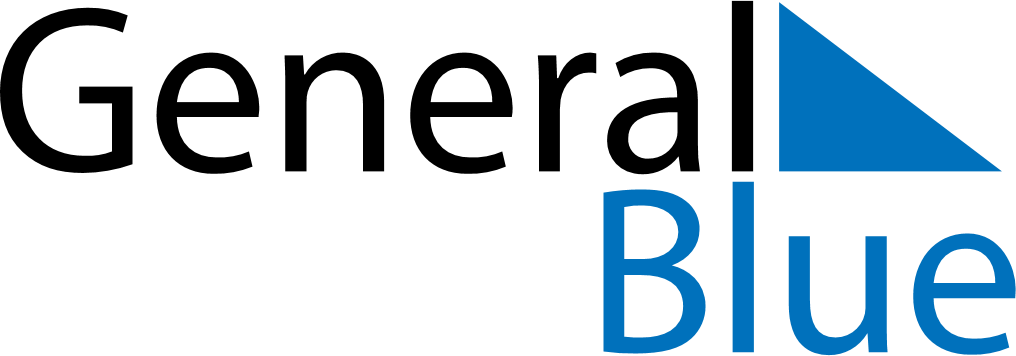 May 2022May 2022May 2022May 2022SwitzerlandSwitzerlandSwitzerlandSundayMondayTuesdayWednesdayThursdayFridayFridaySaturday1234566789101112131314Mother’s Day15161718192020212223242526272728Ascension Day293031